باسمه تعالی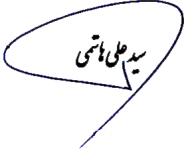 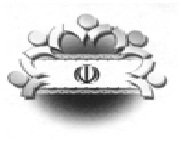 فرم شماره (1) صورتجلسه شورای اسلامی شهر طبس گلشن1- مشخصات جلسهباسمه تعالیفرم شماره (1) صورتجلسه شورای اسلامی شهر طبس گلشن1- مشخصات جلسهباسمه تعالیفرم شماره (1) صورتجلسه شورای اسلامی شهر طبس گلشن1- مشخصات جلسهتاریخ دعوتنامه 17/ 11/1400 بصورت تماس تلفنی و فضای مجازیتاریخ جلسه: روز   دوشنبه    مورخ  18/ 11/ 1400 ساعت  08:30شماره جلسه:        67نوع جلسه:   عادی      فوق العاده علت و مقام دعوت کننده جلسه فوق العاده :رئیس شورا مکان جلسه:ساختمان شورای اسلامی شهر طبس2- اعضای شورای شهر حاضر در جلسه شورا(اجرای ماده 16 قانون شوراها)2- اعضای شورای شهر حاضر در جلسه شورا(اجرای ماده 16 قانون شوراها)2- اعضای شورای شهر حاضر در جلسه شورا(اجرای ماده 16 قانون شوراها)2- اعضای شورای شهر حاضر در جلسه شورا(اجرای ماده 16 قانون شوراها)2- اعضای شورای شهر حاضر در جلسه شورا(اجرای ماده 16 قانون شوراها)2- اعضای شورای شهر حاضر در جلسه شورا(اجرای ماده 16 قانون شوراها)2- اعضای شورای شهر حاضر در جلسه شورا(اجرای ماده 16 قانون شوراها)2- اعضای شورای شهر حاضر در جلسه شورا(اجرای ماده 16 قانون شوراها)2- اعضای شورای شهر حاضر در جلسه شورا(اجرای ماده 16 قانون شوراها)2- اعضای شورای شهر حاضر در جلسه شورا(اجرای ماده 16 قانون شوراها)ردیفنام و نام خانوادگیامضاءورودخروجردیفنام و نام خانوادگیامضاءورودخروج1محمدجواد راستینه08:3012:304غلامحسین طاهری08:3012:302رسول عراقی08:3012:305زهرا حسین پور08:3012:303سید مجتبی حقانی08:3012:303- اعضای غایب در جلسه3- اعضای غایب در جلسه3- اعضای غایب در جلسه3- اعضای غایب در جلسهردیفنام و نام خانوادگیسمتعلت غیبت1-4- مدعوین حاضر در جلسه4- مدعوین حاضر در جلسه4- مدعوین حاضر در جلسه4- مدعوین حاضر در جلسه4- مدعوین حاضر در جلسهردیفنام و نام خانوادگیدستگاه اجراییسمتملاحظات1آقای جهان بخشموزه استکتبارستیزیرئیس موزه2آقای صادق احمدی 3سردار مولویستاد احیاء امر به معروف و نهی از منکرمدیر4آقای امینی نسباداره اوقاف و امور خیریه طبسرئیس5آقای محمد نصیریشهرداری طبسشهردار 65- خلاصه مفید مطالب مطروحه توسط رئیس شورا ، نطق ها و مذاکراتتلاوت آیاتی از کلام ا... مجید و خیرمقدم  و ... 6- دستور جلسات6- دستور جلسات6- دستور جلسات6- دستور جلسات6- دستور جلساتشماره / ردیفدستور جلسهنظر کمیسیون ذیربطشماره جلسهتاریخ جلسه1- --237- خلاصه مفید مذاکراتبررسی پروژه ساخت موزه استکبار ستیزی و .. 8-1-  متن مصوبه شورا                                                    بند  18-1-  متن مصوبه شورا                                                    بند  18-1-  متن مصوبه شورا                                                    بند  18-1-  متن مصوبه شورا                                                    بند  18-1-  متن مصوبه شورا                                                    بند  18-1-  متن مصوبه شورا                                                    بند  1با توجه به هماهنگی قبلی صورت گرفته مدعوین محترم در جلسه حضور یافته در ابتدا پس از تلاوت آیاتی چند از کلام ا... مجید جناب آقای راستینه رئیس شورای اسلامی شهر و جناب آقای رسول عراقی ضمن خیرمقدم به مهمانان در خصوص تعاملات پیش روی ستاد کشوری استکبارستیزی و ستاد احیاء امر به معروف و نهی از منکر سخنانی را بیان داشتند. سپس جناب آقای جهان بخش مدیر کشوری موزه استکبار ستیزی ضمن ارائه گزارش از مراحل ساخت و پیشرفت پروژه احداث موزه استکبارستیزی و شکست آمریکا در صحرا طبس و محل سقوط هواپیماهای آمریکا پرداختند و در ادامه سردار مولوی مدیر ستاد احیاء امر به معروف و نهی از منکر استان خراسان رضوی به بیان مواردی در این خصوص پرداخته و بر احیاء امر به معروف و نهی از منکر تاکید و راههای دستیابی به این مهم را برشمرد. سپس دیگر مدعوین جلسه به بیان نقطه نظرات خود را بیان داشتند.. پس از آن جناب آقای مهندس نصیری شهردار طبس برای همکاری با ستادهای فوق الذکر اعلام آمادگی نمودند. و مقرر گردید شورای اسلامی شهر و شهرداری نهایت همکاری لازم در جهت راه اندازی موزه استکتبار ستیزی را  داشتته باشند. با توجه به هماهنگی قبلی صورت گرفته مدعوین محترم در جلسه حضور یافته در ابتدا پس از تلاوت آیاتی چند از کلام ا... مجید جناب آقای راستینه رئیس شورای اسلامی شهر و جناب آقای رسول عراقی ضمن خیرمقدم به مهمانان در خصوص تعاملات پیش روی ستاد کشوری استکبارستیزی و ستاد احیاء امر به معروف و نهی از منکر سخنانی را بیان داشتند. سپس جناب آقای جهان بخش مدیر کشوری موزه استکبار ستیزی ضمن ارائه گزارش از مراحل ساخت و پیشرفت پروژه احداث موزه استکبارستیزی و شکست آمریکا در صحرا طبس و محل سقوط هواپیماهای آمریکا پرداختند و در ادامه سردار مولوی مدیر ستاد احیاء امر به معروف و نهی از منکر استان خراسان رضوی به بیان مواردی در این خصوص پرداخته و بر احیاء امر به معروف و نهی از منکر تاکید و راههای دستیابی به این مهم را برشمرد. سپس دیگر مدعوین جلسه به بیان نقطه نظرات خود را بیان داشتند.. پس از آن جناب آقای مهندس نصیری شهردار طبس برای همکاری با ستادهای فوق الذکر اعلام آمادگی نمودند. و مقرر گردید شورای اسلامی شهر و شهرداری نهایت همکاری لازم در جهت راه اندازی موزه استکتبار ستیزی را  داشتته باشند. با توجه به هماهنگی قبلی صورت گرفته مدعوین محترم در جلسه حضور یافته در ابتدا پس از تلاوت آیاتی چند از کلام ا... مجید جناب آقای راستینه رئیس شورای اسلامی شهر و جناب آقای رسول عراقی ضمن خیرمقدم به مهمانان در خصوص تعاملات پیش روی ستاد کشوری استکبارستیزی و ستاد احیاء امر به معروف و نهی از منکر سخنانی را بیان داشتند. سپس جناب آقای جهان بخش مدیر کشوری موزه استکبار ستیزی ضمن ارائه گزارش از مراحل ساخت و پیشرفت پروژه احداث موزه استکبارستیزی و شکست آمریکا در صحرا طبس و محل سقوط هواپیماهای آمریکا پرداختند و در ادامه سردار مولوی مدیر ستاد احیاء امر به معروف و نهی از منکر استان خراسان رضوی به بیان مواردی در این خصوص پرداخته و بر احیاء امر به معروف و نهی از منکر تاکید و راههای دستیابی به این مهم را برشمرد. سپس دیگر مدعوین جلسه به بیان نقطه نظرات خود را بیان داشتند.. پس از آن جناب آقای مهندس نصیری شهردار طبس برای همکاری با ستادهای فوق الذکر اعلام آمادگی نمودند. و مقرر گردید شورای اسلامی شهر و شهرداری نهایت همکاری لازم در جهت راه اندازی موزه استکتبار ستیزی را  داشتته باشند. با توجه به هماهنگی قبلی صورت گرفته مدعوین محترم در جلسه حضور یافته در ابتدا پس از تلاوت آیاتی چند از کلام ا... مجید جناب آقای راستینه رئیس شورای اسلامی شهر و جناب آقای رسول عراقی ضمن خیرمقدم به مهمانان در خصوص تعاملات پیش روی ستاد کشوری استکبارستیزی و ستاد احیاء امر به معروف و نهی از منکر سخنانی را بیان داشتند. سپس جناب آقای جهان بخش مدیر کشوری موزه استکبار ستیزی ضمن ارائه گزارش از مراحل ساخت و پیشرفت پروژه احداث موزه استکبارستیزی و شکست آمریکا در صحرا طبس و محل سقوط هواپیماهای آمریکا پرداختند و در ادامه سردار مولوی مدیر ستاد احیاء امر به معروف و نهی از منکر استان خراسان رضوی به بیان مواردی در این خصوص پرداخته و بر احیاء امر به معروف و نهی از منکر تاکید و راههای دستیابی به این مهم را برشمرد. سپس دیگر مدعوین جلسه به بیان نقطه نظرات خود را بیان داشتند.. پس از آن جناب آقای مهندس نصیری شهردار طبس برای همکاری با ستادهای فوق الذکر اعلام آمادگی نمودند. و مقرر گردید شورای اسلامی شهر و شهرداری نهایت همکاری لازم در جهت راه اندازی موزه استکتبار ستیزی را  داشتته باشند. با توجه به هماهنگی قبلی صورت گرفته مدعوین محترم در جلسه حضور یافته در ابتدا پس از تلاوت آیاتی چند از کلام ا... مجید جناب آقای راستینه رئیس شورای اسلامی شهر و جناب آقای رسول عراقی ضمن خیرمقدم به مهمانان در خصوص تعاملات پیش روی ستاد کشوری استکبارستیزی و ستاد احیاء امر به معروف و نهی از منکر سخنانی را بیان داشتند. سپس جناب آقای جهان بخش مدیر کشوری موزه استکبار ستیزی ضمن ارائه گزارش از مراحل ساخت و پیشرفت پروژه احداث موزه استکبارستیزی و شکست آمریکا در صحرا طبس و محل سقوط هواپیماهای آمریکا پرداختند و در ادامه سردار مولوی مدیر ستاد احیاء امر به معروف و نهی از منکر استان خراسان رضوی به بیان مواردی در این خصوص پرداخته و بر احیاء امر به معروف و نهی از منکر تاکید و راههای دستیابی به این مهم را برشمرد. سپس دیگر مدعوین جلسه به بیان نقطه نظرات خود را بیان داشتند.. پس از آن جناب آقای مهندس نصیری شهردار طبس برای همکاری با ستادهای فوق الذکر اعلام آمادگی نمودند. و مقرر گردید شورای اسلامی شهر و شهرداری نهایت همکاری لازم در جهت راه اندازی موزه استکتبار ستیزی را  داشتته باشند. با توجه به هماهنگی قبلی صورت گرفته مدعوین محترم در جلسه حضور یافته در ابتدا پس از تلاوت آیاتی چند از کلام ا... مجید جناب آقای راستینه رئیس شورای اسلامی شهر و جناب آقای رسول عراقی ضمن خیرمقدم به مهمانان در خصوص تعاملات پیش روی ستاد کشوری استکبارستیزی و ستاد احیاء امر به معروف و نهی از منکر سخنانی را بیان داشتند. سپس جناب آقای جهان بخش مدیر کشوری موزه استکبار ستیزی ضمن ارائه گزارش از مراحل ساخت و پیشرفت پروژه احداث موزه استکبارستیزی و شکست آمریکا در صحرا طبس و محل سقوط هواپیماهای آمریکا پرداختند و در ادامه سردار مولوی مدیر ستاد احیاء امر به معروف و نهی از منکر استان خراسان رضوی به بیان مواردی در این خصوص پرداخته و بر احیاء امر به معروف و نهی از منکر تاکید و راههای دستیابی به این مهم را برشمرد. سپس دیگر مدعوین جلسه به بیان نقطه نظرات خود را بیان داشتند.. پس از آن جناب آقای مهندس نصیری شهردار طبس برای همکاری با ستادهای فوق الذکر اعلام آمادگی نمودند. و مقرر گردید شورای اسلامی شهر و شهرداری نهایت همکاری لازم در جهت راه اندازی موزه استکتبار ستیزی را  داشتته باشند. آراء اعضای شورای اسلامیآراء اعضای شورای اسلامیموافقمخالفدلایل مخالفتامضاء1محمد جواد راستینه 2رسول عراقی3سید مجتبی حقانی4غلامحسین طاهری5زهرا حسین پورجمعتصمیم شوراتصمیم شوراتصمیم شوراتصمیم شوراتصویب شد             تصویب نشدتصویب شد             تصویب نشد